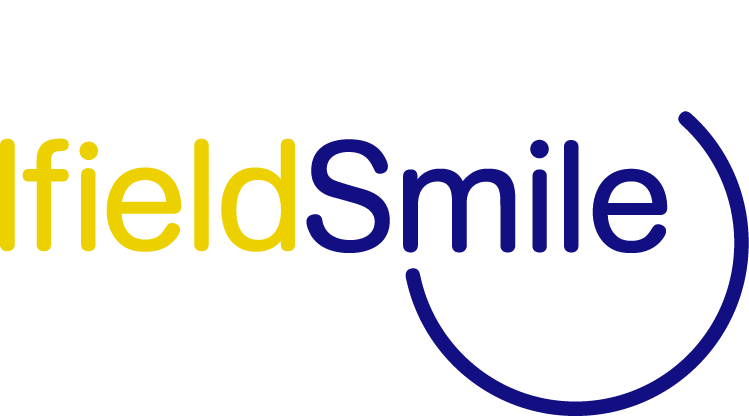 BESPOKE TRAINING REQUEST FORMTraining Title: (Please describe the type of training required)Name of School/Setting:Preferred Dates (please list as many as possible):Preferred Length of Training (AM/PM/All day/Twilight):Number of Delegates (approx):TA/Teacher/Both:Contact Name, telephone, email address:Any other relevant information:Bespoke Training Core Charges:Maintained Schools/Academies - £100 per hourEarly Years Settings		- £50 per hourPlease return this completed form to Ifield Smile by:Email:	smile@ifield.kent.sch.uk   Telephone 01474 536924.